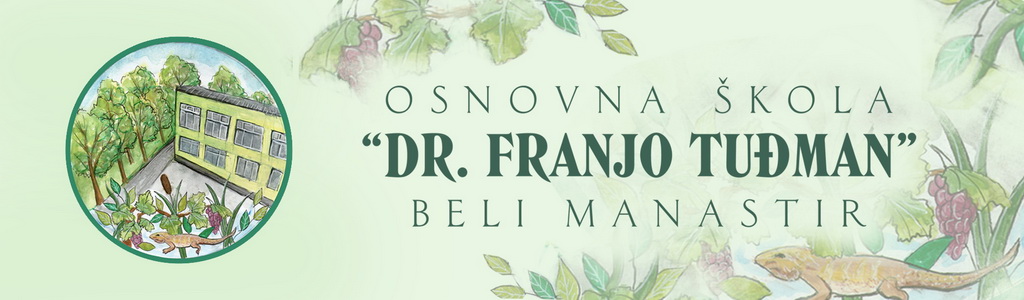 Osnovna škola“Dr.Franjo Tuđman“Beli ManastirSvetog Martina 16 JELOVNIK ŠKOLSKE KUHINJE  ZA  PROSINAC  OD  4.12.2023.- 22.12.2023.REDOVNA NASTAVA I  POSEBNI ODJELIŠkola zadržava pravo izmjene jelovnika ukoliko dobavljač ne dostavi prehrambene proizvode.                                                                                                                                                                                                                                                                                       Ravnateljica:                                                                                                Lidija ŠumigaPonedjeljak,4.12.2023.Langošica,voćni jogurt / Pileći paprikaš,tijesto,vodaUtorak,5.12.2023.Jaje,hrenovka,sir,kečap,voda / Krafna čoko,mlijekoSrijeda,6.12.2023.Krafna čoko,mlijeko / Jaje,hrenovka,sir,kečap,vodaČetvrtak,7.12.2023.Rižoto s piletinom,voće / Pizza,sokPetak,8.12.2023.Pizza,sok / Rižoto s piletinom,voćePonedjeljak,11.12.2023.Ćufte,pire krumpir,voda / Pogačica s čvarcima,čaj s medomUtorak,12.12.2023.Pogačica s čvarcima,čaj s medom / Ćufte,pire krumpir,vodaSrijeda,13.12.2023.Piletina u bijelom umaku,njoke / Muffin,mlijekoČetvrtak,14.12.2023.Muffin,mlijeko / Piletina u bijelom umaku,njokePetak,15.12.2023.Griz na mlijeku,kifla / Krumpiruša,sokPonedjeljak,18.12.2023.Krumpiruša,sok / Griz na mlijeku,kiflaUtorak,19.12.2023.Grašak varivo sa svinjetinom,voće / Pužić s orahom,čoko mlijekoSrijeda,20.12.2023.Pužić s orahom,čoko mlijeko / Grašak varivo sa svinjetinom,voćeČetvrtak,21.12.2023.Bolonjez,voda / Burek sa sirom,jogurtPetak,22.12.2023.Burek sa sirom,jogurt / Bolonjez,voda